Concepts3.1-Probability DistributionsFinite Discrete-random variable has a limited number of values.Infinitely Discrete-random variable has unlimited many values.Continuous-random variable has values which are in an interval of real numbers.3.2-Expected ValueExpected Value-the average, or mean, of a certain amount of numbers.(x)=x1*p1+x2*p2+x3*p3+x4*p43.3-Variance & Standard DeviationVariance- is a measure of the spread of the data. The larger the variance, the larger the spread.Standard Deviation-is a measure of the spread of the data using the same units as the data.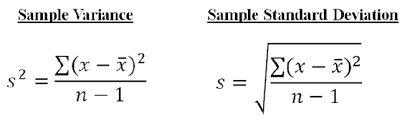 3.4-Binomial DistributionBinomial Experiment has properties# of trials in experiment is fixedOutcomes are “success”+ “failure”Probability of success in each trial is the sameTrials are independent of each other Mean=E(x)=NpVar(x)=npqσ(x)=3.5-Z-scores & Empirical RuleStatistics is the practice or science of collecting and analyzing numerical data in large quantities, especially for the purpose of inferring proportions in a whole from those in a representative sample.Characteristics of a Normal Distribution:Symmetric with respect to the mean Mean=median=mode100% of the data fits under the curveThe Z-score is the number of standard deviations a value is from the mean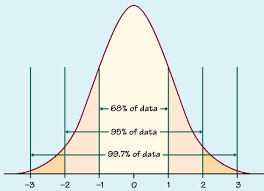 3.6-Applications of the Normal Distribution 	Click on Stat > Calculators > Normal  Enter the mean, standard deviation, x3.7-SimulationsSimulation-is a way to model random events, to closely match real world problems.Since a calculator is a type of computer, it can never be truly random.For this reason, we can configure our calculators to give everyone the same set of “random” data (so we can all work together!).The process of calibrating our calculators in this way is called seeding.VocabularyFinite Discrete-random variable has a limited number of values.Infinitely Discrete-random variable has unlimited many values.Continuous-random variable has values which are in an interval of real numbers.ProblemsA class of 50 students took a 10-point science quiz. The following distribution table describes the scores:Find the probability distributionFind the meanFind the standard deviationDraw a histogram to represent the probability distributionA game is considered fair when the expected value is 0. What should you pay to play a game in which you receive $10 for drawing an ace from a deck of cards, $2 for a face-card, and $1 for any other card if the game is to be a fair game?A local marathon runner estimates that the probability he will win his next race is 0.8. What are the odds that he will win his next race?What are the odds that he will not win his next race?A set of english exams has a mean of 86 and a standard deviation of 9. A set of social studies exams has a mean of 82 and a standard deviation of 7. Trevor scores a 91 on the english exam and Lance scores an 89 on the social studies exam. Who did better on their exams?In a history class of 200 students at NC State, Unit 3 test scores had a mean of 85 and a standard deviation of 7. If the professor only passes the top 10% what is the minimum score to pass the test?The probability that a marksman shooting at a target will hit a bullseye is 0.17. What is the probability that he will hit at most 2 bullseye in 10 shots?The expected lifespan of a battery is normally distributed with a mean of 60 hours and a standard deviation of 8 hours. The manufacturer advertises that they will replace all batteries that last less than 47 hours. If 55,000 batteries were produced how many would they expect to replace ?A normal distribution has a mean of 125 and a standard deviation of 25. For this distribution, what score corresponds to the 90th percentile? The probability that a bowler scores a spare in each frame is .23.What is the probability that he will get exactly 8 spares in 10 frames?What is the probability that he will get at least 1 spare in 10 frames?A distribution of scores has a standard deviation of 15. Find the Z scores corresponding to the following values:A score that is 30 points below the meanA score that is 25 points above the meanThe Piedmont surf club is considering purchasing a stock. After considerable research, the club members determine that there is a 55% chance of making $9,300,  a 15% chance of breaking even, and a 30% chance of losing $7,400. Find the expected value of this purchase.The birth weights of baby monkeys born has been found to be normally distributed with a mean of 6.2lbs and a standard deviation of 1.7lbs. Find the probability that the birth weight of a baby monkey is more than 7.3lbs.Find the probability that the birth weight of baby monkeys born is between 5.9lbs and 9.3lbs.Find the weight of baby monkeys born in the 80th percentile.Z = xμZ = σScores60708090100Frequency9815117